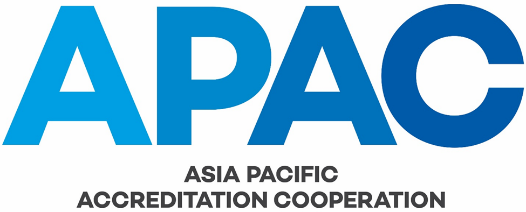 APAC GENERAL ASSEMBLY ATTENDANCE LISTName (please print)OrganisationEconomyDelegate orObserver 
(Please write D or O)